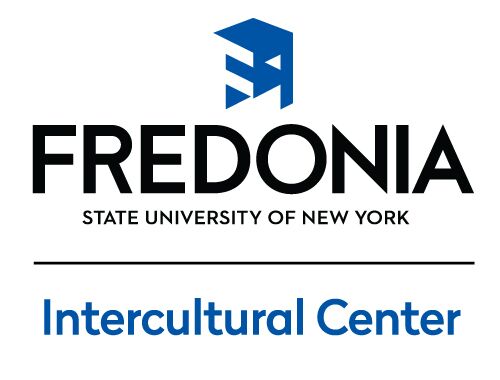 The Rosa Parks Memorial Scholarship Name:											Local Address:																																		Phone: 											E-Mail:											Title of Entry:										Format (DVD, Poem, Essay, etc.): 							Class Standing:										Major:											Hometown: 										Class ScheduleMWF:											T/TH:											- - - - - - - - - - - - - - - - - - - - - - - - - - - - - - - - - - - - - - - - - - - - - - - - For Office Use Only Entry Number:									Date/Time Submitted:								